COMMERCIAL TRANSPORTATION MILEAGE RATE @ $ .58 per mile 			Travel Destination (From/To)										       DATE		MILES          TOTAL APPROVED:	____________________________________________   Date  _____________________		(Authorized Approver – OSCHE Officer) Ohio Staff Council of Higher Educationc/o Michael HicksColumbus State Community College 550 E. Spring StreetColumbus, OH 43215Phone (614) 287-2883  Fax (614) 287-6026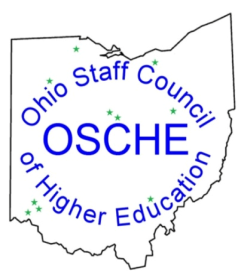 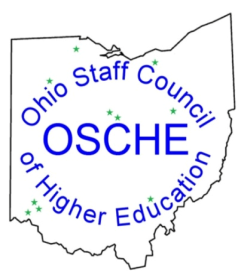 TRAVEL REIMBURSEMENTOhio Staff Council of Higher Educationc/o Michael HicksColumbus State Community College 550 E. Spring StreetColumbus, OH 43215Phone (614) 287-2883  Fax (614) 287-6026Date: February 28, 2019Name:Membership Institution:Mailing Address:Check made payable to: Business/Travel purpose:Travel Date(s):  FROM:TO:FROM:TO:FROM:TO:FROM:TO:TOTAL REIMBURSEABLE $        Please submit completed travel reimbursement form with any receipts (if applicable)to:Ohio Staff Council of Higher Education c/o Michael HicksColumbus State Community College 550 E. Spring StreetColumbus, OH 43215If you have any questions concerning this form, contact Michael Hicks, OSCHE Treasurer at (614) 287 – 2883         or mhicks25@cscc.edu.  Thank you!